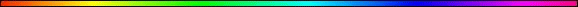 EschatologyBy Rabbi Dr. Hillel ben David (Greg Killian)In this paper I would like to look at the future of this world and the Olam HaBa, the world to come. The Sages understood that time would be measured according to the pattern of the days of creation.Six Sefirot, Six Days, Six MillenniaIt was understood that the first six millennia would correspond to the first six days of creation. The seventh millennium would correspond to Shabbat, Sabbath:Tehillim (Psalms) 90:4 For one thousand years in Your eyes are but a day that has passed.To avoid confusion, I would like to specify how I am using certain terms. The Messianic age is the seventh millennium. The Olam HaBa corresponds with time after the seventh millennium.The Talmud contains a great deal of material on the future of this world and of the Olam HaBa. Let’s look at a particularly tantalizing passage:Sanhedrin 97a R. Kattina said: Six thousand years shall the world exist, and one [thousand, the seventh], it shall be desolate, as it is written, And the Lord alone shall be exalted in that day. Abaye said: it will be desolate two [thousand], as it is said, After two days will he revive us: in the third day, he will raise us up, and we shall live in his sight.It has been taught in accordance with R. Kattina: Just as the seventh year is one year of release in seven, so is the world: one thousand years out of seven shall be fallow, as it is written, And the Lord alone shall be exalted in that day,’ and it is further said, A Psalm and song for the Sabbath day, meaning the day that is altogether Sabbath — and it is also said, For a thousand years in thy sight are but as yesterday when it is past.The Tanna debe Eliyahu teaches: The world is to exist six thousand years. In the first two thousand there was desolation; two thousand years the Torah flourished; and the next two thousand years is the Messianic era,The end of the ages:Bereans (Hebrews) 9:22-28 In fact, the law requires that nearly everything be cleansed with blood, and without the shedding of blood there is no forgiveness. It was necessary, then, for the copies of the heavenly things to be purified with these sacrifices, but the heavenly things themselves with better sacrifices than these. For Mashiach did not enter a man-made sanctuary that was only a copy of the true one; he entered heaven itself, now to appear for us in God’s presence. Nor did he enter heaven to offer himself again and again, the way the high priest enters the Most Holy Place every year with blood that is not his own. Then Mashiach would have had to suffer many times since the creation of the world. But now he has appeared once for all at the end of the ages to do away with sin by the sacrifice of himself. Just as man is destined to die once, and after that to face judgment, So Mashiach was sacrificed once to take away the sins of many people; and he will appear a second time, not to bear sin, but to bring salvation to those who are waiting for him.a. Sin is done away with at the end of the ages.b. The first coming of Mashiach was for the purpose of taking away the sins of many people.c. The second coming of Mashiach will be for the purpose of bringing salvation to those who wait for Him.The end of the age:Matityahu (Matthew) 24:1-5 Yeshua left the temple and was walking away when his disciples came up to him to call his attention to its buildings. “Do you see all these things?” he asked. “I tell you the truth, not one stone here will be left on another; every one will be thrown down.” As Yeshua was sitting on the Mount of Olives, the disciples came to him privately. “Tell us,” they said, “when will this happen, and what will be the sign of your coming and of the end of the age?” Yeshua answered: “Watch out that no one deceives you. For many will come in my name, claiming, ‘I am the Mashiach,’ and will deceive many.Yeshua then goes on to describe the events leading up to the end of the age. Matityahu (Matthew) 24:6 You will hear of wars and rumors of wars, but see to it that you are not alarmed. Such things must happen, but the end is still to come. So, WW1, WW2, and etc. will happen, but the end is still to come. (These are not the end!) Matityahu (Matthew) 24:7-8 Nation will rise against nation, and kingdom against kingdom. There will be famines and earthquakes in various places. All these are the beginning of birth pains.The nation against nation and kingdom against kingdom is ethnic violence. In 1993 the count was 58 incidents! “Places” means:5117 topos, top’-os; appar. a prim. word; a spot (gen. in space, but limited by occupancy; whereas 5561 is a larger but partic. locality), i.e. location (as a position, home, tract, etc.); fig. condition, opportunity; spec. a scabbard:-coast, licence, place, X plain, quarter, + rock, room, where.This seems to indicate that the famines and earthquakes will be geographically limited, to begin with.Matityahu (Matthew) 24:9-10 “Then you will be handed over to be persecuted and put to death, and you will be hated by all nations because of me. At that time many will turn away from the faith and will betray and hate each other, This looks like the next step...Matityahu (Matthew) 24:11-28 And many false prophets will appear and deceive many people. Because of the increase of wickedness, the love of most will grow cold, But he who stands firm to the end will be saved. And this gospel of the kingdom will be preached in the whole world as a testimony to all nations, and then the end will come. “So when you see standing in the holy place ‘the abomination that causes desolation,’ spoken of through the prophet Daniel--let the reader understand-- Then let those who are in Judea flee to the mountains. Let no one on the roof of his house go down to take anything out of the house. Let no one in the field go back to get his cloak. How dreadful it will be in those days for pregnant women and nursing mothers! Pray that your flight will not take place in winter or on the Sabbath. For then there will be great distress, unequaled from the beginning of the world until now--and never to be equaled again. If those days had not been cut short, no one would survive, but for the sake of the elect those days will be shortened. At that time if anyone says to you, ‘Look, here is the Mashiach!’ or, ‘There he is!’ do not believe it. For false Mashiachs and false prophets will appear and perform great signs and miracles to deceive even the elect--if that were possible. See, I have told you ahead of time. “So if anyone tells you, ‘There he is, out in the desert,’ do not go out; or, ‘Here he is, in the inner rooms,’ do not believe it. For as lightning that comes from the east is visible even in the west, so will be the coming of the Son of Man. Wherever there is a carcass, there the vultures will gather.It appears as though believers (The Benei Yisrael) will be gathered after the distress.Matityahu (Matthew) 24:29-31 “Immediately after the distress of those days ‘the sun will be darkened, and the moon will not give its light; the stars will fall from the sky, and the heavenly bodies will be shaken.’ “At that time the sign of the Son of Man will appear in the sky, and all the nations of the earth will mourn. They will see the Son of Man coming on the clouds of the sky, with power and great glory. And he will send his angels with a loud trumpet call, and they will gather his elect from the four winds, from one end of the heavens to the other.1. The tribulation2. Immediately after we have the Son of Man returning. Then...3. We have the elect gathered from the four winds.This seems to go along with:I Thessalonians 4:15-17 According to the Lord’s own word, we tell you that we who are still alive, who are left till the coming of the Lord, will certainly not precede those who have fallen asleep. For the Lord himself will come down from heaven, with a loud command, with the voice of the archangel and with the trumpet call of God, and the dead in Mashiach will rise first. After that, we who are still alive and are left will be caught up together with them in the clouds to meet the Lord in the air. And so we will be with the Lord forever. Therefore encourage each other with these words.And:Yeshayahu (Isaiah) 43:1-7 But now, this is what HaShem says--he who created you, O Jacob, he who formed you, O Israel: “Fear not, for I have redeemed you; I have summoned you by name; you are mine. When you pass through the waters, I will be with you; and when you pass through the rivers, they will not sweep over you. When you walk through the fire, you will not be burned; the flames will not set you ablaze. For I am HaShem, your God, the Holy One of Israel, your Savior; I give Egypt for your ransom, Cush and Seba in your stead. Since you are precious and honored in my sight, and because I love you, I will give men in exchange for you, and people in exchange for your life. Do not be afraid, for I am with you; I will bring your children from the east and gather you from the west. I will say to the north, ‘Give them up!’ and to the south, ‘Do not hold them back.’ Bring my sons from afar and my daughters from the ends of the earth-- Everyone who is called by my name, whom I created for my glory, whom I formed and made.”And:Yechezkel (Ezekiel) 37:11-14 Then he said to me: “Son of man, these bones are the whole house of Israel. They say, ‘Our bones are dried up and our hope is gone; we are cut off.’ Therefore prophesy and say to them: ‘This is what the Sovereign HaShem says: O my people, I am going to open your graves and bring you up from them; I will bring you back to the land of Israel. Then you, my people, will know that I am HaShem, when I open your graves and bring you up from them. I will put my Spirit in you and you will live, and I will settle you in your own land. Then you will know that I HaShem have spoken, and I have done it, declares HaShem.’“After the resurrection and the gathering we have the Israel transport. And...Yiremeyahu (Jeremiah) 30:5-7 “This is what HaShem says: “‘Cries of fear are heard--terror, not peace. Ask and see: Can a man bear children? Then why do I see every strong man with his hands on his stomach like a woman in labor, every face turned deathly pale? How awful that day will be! None will be like it. It will be a time of trouble for Jacob, but he will be saved out of it.The great distress is the time of Jacob’s trouble. Jacob will be saved out of it.Matityahu (Matthew) 24:29-31 “Immediately after the distress of those days ‘the sun will be darkened, and the moon will not give its light; the stars will fall from the sky, and the heavenly bodies will be shaken.’ “At that time the sign of the Son of Man will appear in the sky, and all the nations of the earth will mourn. They will see the Son of Man coming on the clouds of the sky, with power and great glory. And he will send his angels with a loud trumpet call, and they will gather his elect from the four winds, from one end of the heavens to the other.Matityahu (Matthew) 13:1-8 That same day Yeshua went out of the house and sat by the lake. Such large crowds gathered around him that he got into a boat and sat in it, while all the people stood on the shore. Then he told them many things in parables, saying: “A farmer went out to sow his seed. As he was scattering the seed, some fell along the path, and the birds came and ate it up. Some fell on rocky places, where it did not have much soil. It sprang up quickly, because the soil was shallow. But when the sun came up, the plants were scorched, and they withered because they had no root. Other seed fell among thorns, which grew up and choked the plants. Still other seed fell on good soil, where it produced a crop--a hundred, sixty or thirty times what was sown.Matityahu (Matthew) 13:36-43 Then he left the crowd and went into the house. His disciples came to him and said, “Explain to us the parable of the weeds in the field.” He answered, “The one who sowed the good seed is the Son of Man. The field is the world, and the good seed stands for the sons of the kingdom. The weeds are the sons of the evil one, And the enemy who sows them is the devil. The harvest is the end of the age, and the harvesters are angels. “As the weeds are pulled up and burned in the fire, so it will be at the end of the age. The Son of Man will send out his angels, and they will weed out of his kingdom everything that causes sin and all who do evil. They will throw them into the fiery furnace, where there will be weeping and gnashing of teeth. Then the righteous will shine like the sun in the kingdom of their Father. He who has ears, let him hear.Does this mean that we will glow like Moses?Matityahu (Matthew) 24:36-42 “No one knows about that day or hour, not even the angels in heaven, nor the Son, but only the Father. As it was in the days of Noah, so it will be at the coming of the Son of Man. For in the days before the flood, people were eating and drinking, marrying and giving in marriage, up to the day Noah entered the ark; And they knew nothing about what would happen until the flood came and took them all away. That is how it will be at the coming of the Son of Man. Two men will be in the field; one will be taken and the other left. Two women will be grinding with a hand mill; one will be taken and the other left. “Therefore keep watch, because you do not know on what day your Lord will come.Why are we commanded to keep watch? For what?Matityahu (Matthew) 25:1-13 “At that time the kingdom of heaven will be like ten virgins who took their lamps and went out to meet the bridegroom. Five of them were foolish and five were wise. The foolish ones took their lamps but did not take any oil with them. The wise, however, took oil in jars along with their lamps. The bridegroom was a long time in coming, and they all became drowsy and fell asleep. “At midnight the cry rang out: ‘Here’s the bridegroom! Come out to meet him!’ “Then all the virgins woke up and trimmed their lamps. The foolish ones said to the wise, ‘Give us some of your oil; our lamps are going out.’ “‘No,’ they replied, ‘there may not be enough for both us and you. Instead, go to those who sell oil and buy some for yourselves.’ “But while they were on their way to buy the oil, the bridegroom arrived. The virgins who were ready went in with him to the wedding banquet. And the door was shut. “Later the others also came. ‘Sir! Sir!’ they said. ‘Open the door for us!’ “But he replied, ‘I tell you the truth, I don’t know you.’ “Therefore keep watch, because you do not know the day or the hour.Why are we commanded to keep watch? For what?Hoshea (Hosea) 1:1-11 The word of HaShem that came to Hosea son of Beeri during the reigns of Uzziah, Jotham, Ahaz and Hezekiah, kings of Judah, and during the reign of Jeroboam son of Jehoash king of Israel: When HaShem began to speak through Hosea, HaShem said to him, “Go, take to yourself an adulterous wife and children of unfaithfulness, because the land is guilty of the vilest adultery in departing from HaShem.” So he married Gomer daughter of Diblaim, and she conceived and bore him a son. Then HaShem said to Hosea, “Call him Jezreel, because I will soon punish the house of Jehu for the massacre at Jezreel, and I will put an end to the kingdom of Israel. In that day I will break Israel’s bow in the Valley of Jezreel.” Gomer conceived again and gave birth to a daughter. Then HaShem said to Hosea, “Call her Lo-Ruhamah, for I will no longer show love to the house of Israel, that I should at all forgive them. Yet I will show love to the house of Judah; and I will save them--not by bow, sword or battle, or by horses and horsemen, but by HaShem their God.” After she had weaned Lo-Ruhamah, Gomer had another son. Then HaShem said, “Call him Lo-Ammi, for you are not my people, and I am not your God. “Yet the Israelites will be like the sand on the seashore, which cannot be measured or counted. In the place where it was said to them, ‘You are not my people,’ they will be called ‘sons of the living God.’ The people of Judah and the people of Israel will be reunited, and they will appoint one leader and will come up out of the land, for great will be the day of Jezreel.Israelites will be like the sand on the seashore.Yeshayahu (Isaiah) 40:1-5 Comfort, comfort my people, says your God. Speak tenderly to Jerusalem, and proclaim to her that her hard service has been completed, that her sin has been paid for, that she has received from HaShem’s hand double for all her sins. A voice of one calling: “In the desert prepare the way for HaShem; make straight in the wilderness a highway for our God. Every valley shall be raised up, every mountain and hill made low; the rough ground shall become level, the rugged places a plain. And the glory of HaShem will be revealed, and all mankind together will see it. For the mouth of HaShem has spoken.”The hard service has been completed, when the Messiah returns.How much of Daniel 11 is future? Daniel 11:27-31 The two kings, with their hearts bent on evil, will sit at the same table and lie to each other, but to no avail, because an end will still come at the appointed time. The king of the North will return to his own country with great wealth, but his heart will be set against the holy covenant. He will take action against it and then return to his own country. “At the appointed time he will invade the South again, but this time the outcome will be different from what it was before. Ships of the western coastlands will oppose him, and he will lose heart. Then he will turn back and vent his fury against the holy covenant. He will return and show favor to those who forsake the holy covenant. “His armed forces will rise up to desecrate the temple fortress and will abolish the daily sacrifice. Then they will set up the abomination that causes desolation.If it is ALL future at this point we may have some more clues. Remember what Solomon said: Kohelet (Ecclesiastes) 1:9 What has been will be again, what has been done will be done again; there is nothing new under the sun.Matityahu (Matthew) 24:15-22 “So when you see standing in the holy place ‘the abomination that causes desolation,’ spoken of through the prophet Daniel--let the reader understand-- Then let those who are in Judea flee to the mountains. Let no one on the roof of his house go down to take anything out of the house. Let no one in the field go back to get his cloak. How dreadful it will be in those days for pregnant women and nursing mothers! Pray that your flight will not take place in winter or on the Sabbath. For then there will be great distress, unequaled from the beginning of the world until now--and never to be equaled again. If those days had not been cut short, no one would survive, but for the sake of the elect those days will be shortened.Revelation 8:12 The fourth angel sounded his trumpet, and a third of the sun was struck, a third of the moon, and a third of the stars, so that a third of them turned dark. A third of the day was without light, and also a third of the night.Daniel 11:32-35 With flattery he will corrupt those who have violated the covenant, but the people who know their God will firmly resist him. “Those who are wise will instruct many, though for a time they will fall by the sword or be burned or captured or plundered. When they fall, they will receive a little help, and many who are not sincere will join them. Some of the wise will stumble, so that they may be refined, purified and made spotless until the time of the end, for it will still come at the appointed time.There will be tribulation for the wise.Many who are not sincere will join the wise.Daniel 11:36-39 “The king will do as he pleases. He will exalt and magnify himself above every god and will say unheard-of things against the God of gods. He will be successful until the time of wrath is completed, for what has been determined must take place. He will show no regard for the gods of his fathers or for the one desired by women, nor will he regard any god, but will exalt himself above them all. Instead of them, he will honor a god of fortresses; a god unknown to his fathers he will honor with gold and silver, with precious stones and costly gifts. He will attack the mightiest fortresses with the help of a foreign god and will greatly honor those who acknowledge him. He will make them rulers over many people and will distribute the land at a price.Daniel 11:40-43 “At the time of the end the king of the South will engage him in battle, and the king of the North will storm out against him with chariots and cavalry and a great fleet of ships. He will invade many countries and sweep through them like a flood. He will also invade the Beautiful Land. Many countries will fall, but Edom, Moab and the leaders of Ammon will be delivered from his hand. He will extend his power over many countries; Egypt will not escape. He will gain control of the treasures of gold and silver and all the riches of Egypt, with the Libyans and Nubians in submission.Do we have the Ptolemy’s (king of the south - Egypt) and the Seleucids (King of the north - Syria) fighting the anti-Mashiach? If yes, does Syria have a great fleet of ships, or does this sound more like Russia?Edom, Moab, and the leaders of Ammon would be represented by Jordan. So, Jordan will remain independent.Israel will be invaded!North Africa will be subdued.Daniel 11:44 - 12:5 But reports from the east and the north will alarm him, and he will set out in a great rage to destroy and annihilate many. He will pitch his royal tents between the seas at the beautiful holy mountain. Yet he will come to his end, and no one will help him. “At that time Michael, the great prince who protects your people, will arise. There will be a time of distress such as has not happened from the beginning of nations until then. But at that time your people--everyone whose name is found written in the book--will be delivered. Multitudes who sleep in the dust of the earth will awake: some to everlasting life, others to shame and everlasting contempt. Those who are wise will shine like the brightness of the heavens, and those who lead many to righteousness, like the stars forever and ever. But you, Daniel, close up and seal the words of the scroll until the time of the end. Many will go here and there to increase knowledge.” The east (USA?) and the north (Russia?) will bring an alarming report.Michael will be protecting Israel during this time.At this time the first resurrection takes place.The wise will glow (like Moses?).Is the increased knowledge, general knowledge, or Biblical knowledge?Yeshayahu (Isaiah) 19:16-21 In that day the Egyptians will be like women. They will shudder with fear at the uplifted hand that HaShem Almighty raises against them. And the land of Judah will bring terror to the Egyptians; everyone to whom Judah is mentioned will be terrified, because of what HaShem Almighty is planning against them. In that day five cities in Egypt will speak the language of Canaan and swear allegiance to HaShem Almighty. One of them will be called the City of Destruction. In that day there will be an altar to HaShem in the heart of Egypt, and a monument to HaShem at its border. It will be a sign and witness to HaShem Almighty in the land of Egypt. When they cry out to HaShem because of their oppressors, he will send them a savior and defender, and he will rescue them. So HaShem will make himself known to the Egyptians, and in that day they will acknowledge HaShem. They will worship with sacrifices and grain offerings; they will make vows to HaShem and keep them.Some have said that this is the pyramid at Geza which means “border”.Hoshea (Hosea) 3:3-5 Then I told her, “You are to live with me many days; you must not be a prostitute or be intimate with any man, and I will live with you.” For the Israelites will live many days without king or prince, without sacrifice or sacred stones, without ephod or idol. Afterward the Israelites will return and seek HaShem their God and David their king. They will come trembling to HaShem and to his blessings in the last days.The Last DaysBereshit (Genesis) 49:1-2 Then Jacob called for his sons and said: “Gather around so I can tell you what will happen to you in days to come.”Assemble and listen, sons of Jacob; listen to your father Israel. Bereshit (Genesis) 49:3-4 “Reuben, you are my firstborn, my might, the first sign of my strength, excelling in honor, excelling in power. Turbulent as the waters, you will no longer excel, for you went up onto your father’s bed, onto my couch and defiled it. Bereshit (Genesis) 49:5-7 “Simeon and Levi are brothers--their swords are weapons of violence. Let me not enter their council, let me not join their assembly, for they have killed men in their anger and hamstrung oxen as they pleased. Cursed be their anger, so fierce, and their fury, so cruel! I will scatter them in Jacob and disperse them in Israel. Bereshit (Genesis) 49:8-12 “Judah, your brothers will praise you; your hand will be on the neck of your enemies; your father’s sons will bow down to you. You are a lion’s cub, O Judah; you return from the prey, my son. Like a lion he crouches and lies down, like a lioness--who dares to rouse him? The scepter will not depart from Judah, nor the ruler’s staff from between his feet, until he comes to whom it belongs and the obedience of the nations is his. He will tether his donkey to a vine, his colt to the choicest branch; he will wash his garments in wine, his robes in the blood of grapes. His eyes will be darker than wine, his teeth whiter than milk. Bereshit (Genesis) 49:13 “Zebulun will live by the seashore and become a haven for ships; his border will extend toward Sidon. Bereshit (Genesis) 49:14 “Issachar is a rawboned donkey lying down between two saddlebags. When he sees how good is his resting place and how pleasant is his land, he will bend his shoulder to the burden and submit to forced labor. Bereshit (Genesis) 49:16-18 “Dan will provide justice for his people as one of the tribes of Israel. Dan will be a serpent by the roadside, a viper along the path, that bites the horse’s heels so that its rider tumbles backward. “I look for your deliverance, HaShem. Bereshit (Genesis) 49:19 “Gad will be attacked by a band of raiders, but he will attack them at their heels. Bereshit (Genesis) 49:20 “Asher’s food will be rich; he will provide delicacies fit for a king. Bereshit (Genesis) 49:21 “Naphtali is a doe set free that bears beautiful fawns. Bereshit (Genesis) 49:22-26 “Joseph is a fruitful vine, a fruitful vine near a spring, whose branches climb over a wall. With bitterness archers attacked him; they shot at him with hostility. But his bow remained steady, his strong arms stayed limber, because of the hand of the Mighty One of Jacob, because of the Shepherd, the Rock of Israel, Because of your father’s God, who helps you, because of the Almighty, who blesses you with blessings of the heavens above, blessings of the deep that lies below, blessings of the breast and womb. Your father’s blessings are greater than the blessings of the ancient mountains, than the bounty of the age-old hills. Let all these rest on the head of Joseph, on the brow of the prince among his brothers. Bereshit (Genesis) 49:27-28 “Benjamin is a ravenous wolf; in the morning he devours the prey, in the evening he divides the plunder.” All these are the twelve tribes of Israel, and this is what their father said to them when he blessed them, giving each the blessing appropriate to him. Bamidbar (Numbers) 24:12-24 Balaam answered Balak, “Did I not tell the messengers you sent me, ‘Even if Balak gave me his palace filled with silver and gold, I could not do anything of my own accord, good or bad, to go beyond the command of HaShem--and I must say only what HaShem says’? Now I am going back to my people, but come, let me warn you of what this people will do to your people in days to come.” Then he uttered his oracle: “The oracle of Balaam son of Beor, the oracle of one whose eye sees clearly, The oracle of one who hears the words of God, who has knowledge from the Most High, who sees a vision from the Almighty, who falls prostrate, and whose eyes are opened: “I see him, but not now; I behold him, but not near. A star will come out of Jacob; a scepter will rise out of Israel. He will crush the foreheads of Moab, the skulls of all the sons of Sheth. Edom will be conquered; Seir, his enemy, will be conquered, but Israel will grow strong. A ruler will come out of Jacob and destroy the survivors of the city.” Then Balaam saw Amalek and uttered his oracle: “Amalek was first among the nations, but he will come to ruin at last.” Then he saw the Kenites and uttered his oracle: “Your dwelling place is secure, your nest is set in a rock; Yet you Kenites will be destroyed when Asshur takes you captive.” Then he uttered his oracle: “Ah, who can live when God does this? Ships will come from the shores of Kittim; they will subdue Asshur and Eber, but they too will come to ruin.”Devarim (Deuteronomy) 4:26-31 I call heaven and earth as witnesses against you this day that you will quickly perish from the land that you are crossing the Jordan to possess. You will not live there long but will certainly be destroyed. HaShem will scatter you among the peoples, and only a few of you will survive among the nations to which HaShem will drive you. There you will worship man-made gods of wood and stone, which cannot see or hear or eat or smell. But if from there you seek HaShem your God, you will find him if you look for him with all your heart and with all your soul. When you are in distress and all these things have happened to you, then in later days you will return to HaShem your God and obey him. For HaShem your God is a merciful God; he will not abandon or destroy you or forget the covenant with your forefathers, which he confirmed to them by oath.Devarim (Deuteronomy) 31:24-29 After Moses finished writing in a book the words of this law from beginning to end, He gave this command to the Levites who carried the ark of the covenant of HaShem: “Take this Book of the Law and place it beside the ark of the covenant of HaShem your God. There it will remain as a witness against you. For I know how rebellious and stiff-necked you are. If you have been rebellious against HaShem while I am still alive and with you, how much more will you rebel after I die! Assemble before me all the elders of your tribes and all your officials, so that I can speak these words in their hearing and call heaven and earth to testify against them. For I know that after my death you are sure to become utterly corrupt and to turn from the way I have commanded you. In days to come, disaster will fall upon you because you will do evil in the sight of HaShem and provoke him to anger by what your hands have made.”Yeshayahu (Isaiah) 2:1-5 This is what Isaiah son of Amoz saw concerning Judah and Jerusalem: In the last days the mountain of HaShem’s temple will be established as chief among the mountains; it will be raised above the hills, and all nations will stream to it. Many peoples will come and say, “Come, let us go up to the mountain of HaShem, to the house of the God of Jacob. He will teach us his ways, so that we may walk in his paths.” The law will go out from Zion, the word of HaShem from Jerusalem. He will judge between the nations and will settle disputes for many peoples. They will beat their swords into plowshares and their spears into pruning hooks. Nation will not take up sword against nation, nor will they train for war anymore. Come, O house of Jacob, let us walk in the light of HaShem.Yiremeyahu (Jeremiah) 23:15-22 Therefore, this is what HaShem Almighty says concerning the prophets: “I will make them eat bitter food and drink poisoned water, because from the prophets of Jerusalem ungodliness has spread throughout the land.” This is what HaShem Almighty says: “Do not listen to what the prophets are prophesying to you; they fill you with false hopes. They speak visions from their own minds, not from the mouth of HaShem. They keep saying to those who despise me, ‘HaShem says: You will have peace.’ And to all who follow the stubbornness of their hearts they say, ‘No harm will come to you.’ But which of them has stood in the council of HaShem to see or to hear his word? Who has listened and heard his word? See, the storm of HaShem will burst out in wrath, a whirlwind swirling down on the heads of the wicked. The anger of HaShem will not turn back until he fully accomplishes the purposes of his heart. In days to come you will understand it clearly. I did not send these prophets, yet they have run with their message; I did not speak to them, yet they have prophesied. But if they had stood in my council, they would have proclaimed my words to my people and would have turned them from their evil ways and from their evil deeds.Yiremeyahu (Jeremiah) 30:22 - 31:9 “‘So you will be my people, and I will be your God.’“ See, the storm of HaShem will burst out in wrath, a driving wind swirling down on the heads of the wicked. The fierce anger of HaShem will not turn back until he fully accomplishes the purposes of his heart. In days to come you will understand this. “At that time,” declares HaShem, “I will be the God of all the clans of Israel, and they will be my people.” This is what HaShem says: “The people who survive the sword will find favor in the desert; I will come to give rest to Israel.” HaShem appeared to us in the past, saying: “I have loved you with an everlasting love; I have drawn you with loving-kindness. I will build you up again and you will be rebuilt, O Virgin Israel. Again you will take up your tambourines and go out to dance with the joyful. Again you will plant vineyards on the hills of Samaria; the farmers will plant them and enjoy their fruit. There will be a day when watchmen cry out on the hills of Ephraim, ‘Come, let us go up to Zion, to HaShem our God.’“ This is what HaShem says: “Sing with joy for Jacob; shout for the foremost of the nations. Make your praises heard, and say, ‘HaShem, save your people, the remnant of Israel.’ See, I will bring them from the land of the north and gather them from the ends of the earth. Among them will be the blind and the lame, expectant mothers and women in labor; a great throng will return. They will come with weeping; they will pray as I bring them back. I will lead them beside streams of water on a level path where they will not stumble, because I am Israel’s father, and Ephraim is my firstborn son. “Hear the word of HaShem, O nations; proclaim it in distant coastlands: ‘He who scattered Israel will gather them and will watch over his flock like a shepherd.’Yiremeyahu (Jeremiah) 48:47 “Yet I will restore the fortunes of Moab in days to come,” declares HaShem. Here ends the judgment on Moab.Yiremeyahu (Jeremiah) 49:39 “Yet I will restore the fortunes of Elam in days to come,” declares HaShem.Yechezkel (Ezekiel) 38:16 You will advance against my people Israel like a cloud that covers the land. In days to come, O Gog, I will bring you against my land, so that the nations may know me when I show myself holy through you before their eyes.Daniel 2:27-45 Daniel replied, “No wise man, enchanter, magician or diviner can explain to the king the mystery he has asked about, But there is a God in heaven who reveals mysteries. He has shown King Nebuchadnezzar what will happen in days to come. Your dream and the visions that passed through your mind as you lay on your bed are these: “As you were lying there, O king, your mind turned to things to come, and the revealer of mysteries showed you what is going to happen. As for me, this mystery has been revealed to me, not because I have greater wisdom than other living men, but so that you, O king, may know the interpretation and that you may understand what went through your mind. “You looked, O king, and there before you stood a large statue--an enormous, dazzling statue, awesome in appearance. The head of the statue was made of pure gold, its chest and arms of silver, its belly and thighs of bronze, Its legs of iron, its feet partly of iron and partly of baked clay. While you were watching, a rock was cut out, but not by human hands. It struck the statue on its feet of iron and clay and smashed them. Then the iron, the clay, the bronze, the silver and the gold were broken to pieces at the same time and became like chaff on a threshing floor in the summer. The wind swept them away without leaving a trace. But the rock that struck the statue became a huge mountain and filled the whole earth. “This was the dream, and now we will interpret it to the king. You, O king, are the king of kings. The God of heaven has given you dominion and power and might and glory; In your hands he has placed mankind and the beasts of the field and the birds of the air. Wherever they live, he has made you ruler over them all. You are that head of gold. “After you, another kingdom will rise, inferior to yours. Next, a third kingdom, one of bronze, will rule over the whole earth. Finally, there will be a fourth kingdom, strong as iron--for iron breaks and smashes everything--and as iron breaks things to pieces, so it will crush and break all the others. Just as you saw that the feet and toes were partly of baked clay and partly of iron, so this will be a divided kingdom; yet it will have some of the strength of iron in it, even as you saw iron mixed with clay. As the toes were partly iron and partly clay, so this kingdom will be partly strong and partly brittle. And just as you saw the iron mixed with baked clay, so the people will be a mixture and will not remain united, any more than iron mixes with clay. “In the time of those kings, the God of heaven will set up a kingdom that will never be destroyed, nor will it be left to another people. It will crush all those kingdoms and bring them to an end, but it will itself endure forever. This is the meaning of the vision of the rock cut out of a mountain, but not by human hands--a rock that broke the iron, the bronze, the clay, the silver and the gold to pieces. “The great God has shown the king what will take place in the future. The dream is true and the interpretation is trustworthy.” Daniel 8:16-27 And I heard a man’s voice from the Ulai calling, “Gabriel, tell this man the meaning of the vision.” As he came near the place where I was standing, I was terrified and fell prostrate. “Son of man,” he said to me, “understand that the vision concerns the time of the end.” While he was speaking to me, I was in a deep sleep, with my face to the ground. Then he touched me and raised me to my feet. He said: “I am going to tell you what will happen later in the time of wrath, because the vision concerns the appointed time of the end. The two-horned ram that you saw represents the kings of Media and Persia. The shaggy goat is the king of Greece, and the large horn between his eyes is the first king. The four horns that replaced the one that was broken off represent four kingdoms that will emerge from his nation but will not have the same power. “In the latter part of their reign, when rebels have become completely wicked, a stern-faced king, a master of intrigue, will arise. He will become very strong, but not by his own power. He will cause astounding devastation and will succeed in whatever he does. He will destroy the mighty men and the holy people. He will cause deceit to prosper, and he will consider himself superior. When they feel secure, he will destroy many and take his stand against the Prince of princes. Yet he will be destroyed, but not by human power. “The vision of the evenings and mornings that has been given you is true, but seal up the vision, for it concerns the distant future.” I, Daniel, was exhausted and lay ill for several days. Then I got up and went about the king’s business. I was appalled by the vision; it was beyond understanding.Daniel 12:6-13 One of them said to the man clothed in linen, who was above the waters of the river, “How long will it be before these astonishing things are fulfilled?” The man clothed in linen, who was above the waters of the river, lifted his right hand and his left hand toward heaven, and I heard him swear by him who lives forever, saying, “It will be for a time, times and half a time. When the power of the holy people has been finally broken, all these things will be completed.” I heard, but I did not understand. So I asked, “My lord, what will the outcome of all this be?” He replied, “Go your way, Daniel, because the words are closed up and sealed until the time of the end. Many will be purified, made spotless and refined, but the wicked will continue to be wicked. None of the wicked will understand, but those who are wise will understand. “From the time that the daily sacrifice is abolished and the abomination that causes desolation is set up, there will be 1,290 days. Blessed is the one who waits for and reaches the end of the 1,335 days. “As for you, go your way till the end. You will rest, and then at the end of the days you will rise to receive your allotted inheritance.” Hoshea (Hosea) 3:1-5 HaShem said to me, “Go, show your love to your wife again, though she is loved by another and is an adulteress. Love her as HaShem loves the Israelites, though they turn to other gods and love the sacred raisin cakes.” So I bought her for fifteen shekels of silver and about a homer and a lethek of barley. Then I told her, “You are to live with me many days; you must not be a prostitute or be intimate with any man, and I will live with you.” For the Israelites will live many days without king or prince, without sacrifice or sacred stones, without ephod or idol. Afterward the Israelites will return and seek HaShem their God and David their king. They will come trembling to HaShem and to his blessings in the last days.Yoel (Joel) 2:15-32 Blow the trumpet in Zion, declare a holy fast, call a sacred assembly. Gather the people, consecrate the assembly; bring together the elders, gather the children, those nursing at the breast. Let the bridegroom leave his room and the bride her chamber. Let the priests, who minister before HaShem, weep between the temple porch and the altar. Let them say, ‘Spare your people, HaShem. Do not make your inheritance an object of scorn, a byword among the nations. Why should they say among the peoples, ‘Where is their God?’ Then HaShem will be jealous for his land and take pity on his people. HaShem will reply to them: ‘I am sending you grain, new wine and oil, enough to satisfy you fully; never again will I make you an object of scorn to the nations. ‘I will drive the northern army far from you, pushing it into a parched and barren land, with its front columns going into the eastern sea and those in the rear into the western sea. And its stench will go up; its smell will rise.’ Surely he has done great things. Be not afraid, O land; be glad and rejoice. Surely HaShem has done great things. Be not afraid, O wild animals, for the open pastures are becoming green. The trees are bearing their fruit; the fig tree and the vine yield their riches. Be glad, O people of Zion, rejoice in HaShem your God, for he has given you the autumn rains in righteousness. He sends you abundant showers, both autumn and spring rains, as before. The threshing floors will be filled with grain; the vats will overflow with new wine and oil. ‘I will repay you for the years the locusts have eaten--the great locust and the young locust, the other locusts and the locust swarm--my great army that I sent among you. You will have plenty to eat, until you are full, and you will praise the name of HaShem your God, who has worked wonders for you; never again will my people be shamed. Then you will know that I am in Israel, that I am HaShem your God, and that there is no other; never again will my people be shamed. ‘And afterward, I will pour out my Spirit on all people. Your sons and daughters will prophesy, your old men will dream dreams, your young men will see visions. Even on my servants, both men and women, I will pour out my Spirit in those days. I will show wonders in the heavens and on the earth, blood, and fire and billows of smoke. The sun will be turned to darkness and the moon to blood before the coming of the great and dreadful day of HaShem. And everyone who calls on the name of HaShem will be saved; for on Mount Zion and in Jerusalem there will be deliverance, as HaShem has said, among the survivors whom HaShem calls.Micah 4:1-7 In the last days the mountain of HaShem’s temple will be established as chief among the mountains; it will be raised above the hills, and peoples will stream to it. Many nations will come and say, “Come, let us go up to the mountain of HaShem, to the house of the God of Jacob. He will teach us his ways, so that we may walk in his paths.” The law will go out from Zion, the word of HaShem from Jerusalem. He will judge between many peoples and will settle disputes for strong nations far and wide. They will beat their swords into plowshares and their spears into pruning hooks. Nation will not take up sword against nation, nor will they train for war anymore. Every man will sit under his own vine and under his own fig tree, and no one will make them afraid, for HaShem Almighty has spoken. All the nations may walk in the name of their gods; we will walk in the name of HaShem our God forever and ever. “In that day,” declares HaShem, “I will gather the lame; I will assemble the exiles and those I have brought to grief. I will make the lame a remnant, those driven away a strong nation. HaShem will rule over them in Mount Zion from that day and forever.II Luqas (Acts) 2:14-20 Then Peter stood up with the Eleven, raised his voice and addressed the crowd: “Fellow Jews and all of you who live in Jerusalem, let me explain this to you; listen carefully to what I say. These men are not drunk, as you suppose. It’s only nine in the morning! No, this is what was spoken by the prophet Yoel (Joel): “‘In the last days, God says, I will pour out my Spirit on all people. Your sons and daughters will prophesy, your young men will see visions, your old men will dream dreams. Even on my servants, both men and women, I will pour out my Spirit in those days, and they will prophesy. I will show wonders in the heaven above and signs on the earth below, blood and fire and billows of smoke. The sun will be turned to darkness and the moon to blood before the coming of the great and glorious day of the Lord.II Timothy 3:1-9 But mark this: There will be terrible times in the last days. People will be lovers of themselves, lovers of money, boastful, proud, abusive, disobedient to their parents, ungrateful, unholy, Without love, unforgiving, slanderous, without self-control, brutal, not lovers of the good, Treacherous, rash, conceited, lovers of pleasure rather than lovers of God-- Having a form of godliness but denying its power. Have nothing to do with them. They are the kind who worm their way into homes and gain control over weak-willed women, who are loaded down with sins and are swayed by all kinds of evil desires, Always learning but never able to acknowledge the truth. Just as Jannes and Jambres opposed Moses, so also these men oppose the truth--men of depraved minds, who, as far as the faith is concerned, are rejected. But they will not get very far because, as in the case of those men, their folly will be clear to everyone.Bereans (Hebrews) 1:1-2 In the past God spoke to our forefathers through the prophets at many times and in various ways, But in these last days he has spoken to us by his Son, whom he appointed heir of all things, and through whom he made the universe.Yaaqov (James) 5:1-8 Now listen, you rich people, weep and wail because of the misery that is coming upon you. Your wealth has rotted, and moths have eaten your clothes. Your gold and silver are corroded. Their corrosion will testify against you and eat your flesh like fire. You have hoarded wealth in the last days. Look! The wages you failed to pay the workmen who mowed your fields are crying out against you. The cries of the harvesters have reached the ears of the Lord Almighty. You have lived on earth in luxury and self-indulgence. You have fattened yourselves in the day of slaughter. You have condemned and murdered innocent men, who were not opposing you. Be patient, then, brothers, until the Lord’s coming. See how the farmer waits for the land to yield its valuable crop and how patient he is for the autumn and spring rains. You too, be patient and stand firm, because the Lord’s coming is near.II Tzefet (Peter) 3:1-14 Dear friends, this is now my second letter to you. I have written both of them as reminders to stimulate you to wholesome thinking. I want you to recall the words spoken in the past by the holy prophets and the command given by our Lord and Savior through your apostles. First of all, you must understand that in the last days scoffers will come, scoffing and following their own evil desires. They will say, “Where is this ‘coming’ he promised? Ever since our fathers died, everything goes on as it has since the beginning of creation.” But they deliberately forget that long ago by God’s word the heavens existed and the earth was formed out of water and by water. By these waters also the world of that time was deluged and destroyed. By the same word the present heavens and earth are reserved for fire, being kept for the day of judgment and destruction of ungodly men. But do not forget this one thing, dear friends: With the Lord a day is like a thousand years, and a thousand years are like a day. The Lord is not slow in keeping his promise, as some understand slowness. He is patient with you, not wanting anyone to perish, but everyone to come to repentance. But the day of the Lord will come like a thief. The heavens will disappear with a roar; the elements will be destroyed by fire, and the earth and everything in it will be laid bare. Since everything will be destroyed in this way, what kind of people ought you to be? You ought to live holy and godly lives As you look forward to the day of God and speed its coming. That day will bring about the destruction of the heavens by fire, and the elements will melt in the heat. But in keeping with his promise we are looking forward to a new heaven and a new earth, the home of righteousness. So then, dear friends, since you are looking forward to this, make every effort to be found spotless, blameless and at peace with him.THE RAPTURERevelation 20:1-7 And I saw an angel coming down out of heaven, having the key to the Abyss and holding in his hand a great chain. He seized the dragon, that ancient serpent, who is the devil, or Satan, and bound him for a thousand years. He threw him into the Abyss, and locked and sealed it over him, to keep him from deceiving the nations anymore until the thousand years were ended. After that, he must be set free for a short time. I saw thrones on which were seated those who had been given authority to judge. And I saw the souls of those who had been beheaded because of their testimony for Yeshua and because of the word of God. They had not worshiped the beast or his image and had not received his mark on their foreheads or their hands. They came to life and reigned with Mashiach a thousand years. (The rest of the dead did not come to life until the thousand years were ended.) This is the first resurrection. Blessed and holy are those who have part in the first resurrection. The second death has no power over them, but they will be priests of God and of Mashiach and will reign with him for a thousand years. When the thousand years are over, Satan will be released from his prisonThe first resurrection happens just before the millennium. This makes a “rapture” difficult because:  I Thessalonians 4:16-17 For the Lord himself will come down from heaven, with a loud command, with the voice of the archangel and with the trumpet call of God, and the dead in Mashiach will rise first. After that, we who are still alive and are left will be caught up together with them in the clouds to meet the Lord in the air. And so we will be with the Lord forever. Here we have the dead being resurrected and from the Revelation passage they will be reigning on the earth!Only believers are part of the first resurrection. There must be someone to “reign” over...i.e. unbelievers.Daniel 7:23-28 “He gave me this explanation: ‘The fourth beast is a fourth kingdom that will appear on earth. It will be different from all the other kingdoms and will devour the whole earth, trampling it down and crushing it. The ten horns are ten kings who will come from this kingdom. After them another king will arise, different from the earlier ones; he will subdue three kings. He will speak against the Most High and oppress his saints and try to change the set times and the laws. The saints will be handed over to him for a time, times and half a time. “‘But the court will sit, and his power will be taken away and completely destroyed forever. Then the sovereignty, power and greatness of the kingdoms under the whole heaven will be handed over to the saints, the people of the Most High. His kingdom will be an everlasting kingdom, and all rulers will worship and obey him.’ “This is the end of the matter. I, Daniel, was deeply troubled by my thoughts, and my face turned pale, but I kept the matter to myself.”This passage seems to confirm that the rulers are believers who are reigning on earth.Matityahu (Matthew) 24:29-31 “Immediately after the distress of those days ‘the sun will be darkened, and the moon will not give its light; the stars will fall from the sky, and the heavenly bodies will be shaken.’ “At that time the sign of the Son of Man will appear in the sky, and all the nations of the earth will mourn. They will see the Son of Man coming on the clouds of the sky, with power and great glory. And he will send his angels with a loud trumpet call, and they will gather his elect from the four winds, from one end of the heavens to the other.The gathering of the elect takes place after the distress of those days. This must be the time of Jacob’s trouble i.e. the tribulation.Matityahu (Matthew) 24:37-42 As it was in the days of Noah, so it will be at the coming of the Son of Man. For in the days before the flood, people were eating and drinking, marrying and giving in marriage, up to the day Noah entered the ark; And they knew nothing about what would happen until the flood came and took them all away. That is how it will be at the coming of the Son of Man. Two men will be in the field; one will be taken and the other left. Two women will be grinding with a hand mill; one will be taken and the other left. “Therefore keep watch, because you do not know on what day your Lord will come.If the wicked are “taken”; who do we reign over?Yochanan (John) 17:13-21 “I am coming to you now, but I say these things while I am still in the world, so that they may have the full measure of my joy within them. I have given them your word and the world has hated them, for they are not of the world any more than I am of the world. My prayer is not that you take them out of the world but that you protect them from the evil one. They are not of the world, even as I am not of it. Sanctify them by the truth; your word is truth. As you sent me into the world, I have sent them into the world. For them I sanctify myself, that they too may be truly sanctified. “My prayer is not for them alone. I pray also for those who will believe in me through their message, That all of them may be one, Father, just as you are in me and I am in you. May they also be in us so that the world may believe that you have sent me.Yeshua did not pray for believers to be removed (raptured).Shemot (Exodus) 8:20-24 Then HaShem said to Moses, “Get up early in the morning and confront Pharaoh as he goes to the water and say to him, ‘This is what HaShem says: Let my people go, so that they may worship me. If you do not let my people go, I will send swarms of flies on you and your officials, on your people and into your houses. The houses of the Egyptians will be full of flies, and even the ground where they are. “‘But on that day I will deal differently with the land of Goshen, where my people live; no swarms of flies will be there, so that you will know that I, HaShem, am in this land. I will make a distinction between my people and your people. This miraculous sign will occur tomorrow.’“ And HaShem did this. Dense swarms of flies poured into Pharaoh’s palace and into the houses of his officials, and throughout Egypt the land was ruined by the flies.If HaShem deals with believers, during the time of Jacob’s trouble, the same way He dealt with Goshen - then we may be spared in the midst of the tribulation.Plagues on Goshen Plagues on Egypt-------------------------------------------------------------------------Water turned to blood Water turned to blood		Frogs - everywhere Frogs - everywhereDust into gnats Dust into gnats			Swarms of fliesPlague on livestock - they all died			Boils on men and livestockHailstorm						LocustsDarkness that can be felt				Death of the firstborn.Righteous people will reflect HaShem’s glory in His presence. The will “glow”I believe that Adam and Eve “glowed”. This “glow” stopped when they ate the fruit. They became naked.Bereshit (Genesis) 3:6-13 When the woman saw that the fruit of the tree was good for food and pleasing to the eye, and also desirable for gaining wisdom, she took some and ate it. She also gave some to her husband, who was with her, and he ate it. Then the eyes of both of them were opened, and they realized they were naked; so they sewed fig leaves together and made coverings for themselves. Then the man and his wife heard the sound of HaShem God as he was walking in the garden in the cool of the day, and they hid from HaShem God among the trees of the garden. But HaShem God called to the man, “Where are you?” He answered, “I heard you in the garden, and I was afraid because I was naked; so I hid.” And he said, “Who told you that you were naked? Have you eaten from the tree that I commanded you not to eat from?” The man said, “The woman you put here with me--she gave me some fruit from the tree, and I ate it.” Then HaShem God said to the woman, “What is this you have done?” The woman said, “The serpent deceived me, and I ate.”When they ate the fruit their bodies changed because they could SEE that they were naked. If we look at STRONG’S we can see his definition:Bereshit (Genesis) 3:7 And the eyes of them both were opened, and they knew that they [were] naked; and they sewed fig leaves together, and made themselves aprons.3045 yada`, yaw-dah’; a prim. root; to know (prop. to ascertain by seeing); used in a great variety of senses, fig., lit., euphemism. and infer.(including observation care, recognition; and causat. instruction, designation, punishment, etc.) [as follow]:-acknowledge, acquaintance (-ted with), advise, answer, appoint, assuredly, be aware, [un-] awares, can [-not], certainly, for a certainty, comprehend, consider, X could they, cunning, declare, be diligent, (can, cause to) discern, discover, endued with, familiar friend, famous, feel, can have, be [ig-] norant instruct, kinsfolk, kinsman, (cause to, let, make) know, (come to give, have, take) knowledge, have [knowledge], (be, make, make to be, make self) known, + be learned, + lie by man, mark, perceive, privy to, X prognosticator, regard, have respect, skilful, shew, can (man of) skill, be sure, of a surety, teach, (can) tell, understand, have [understanding], X will be, wist, wit, wot.Moses “glowed” when he was in the presence of HaShem:Shemot (Exodus) 34:27=35 Then HaShem said to Moses, “Write down these words, for in accordance with these words I have made a covenant with you and with Israel.” Moses was there with HaShem forty days and forty nights without eating bread or drinking water. And he wrote on the tablets the words of the covenant--the Ten Commandments. When Moses came down from Mount Sinai with the two tablets of the Testimony in his hands, he was not aware that his face was radiant because he had spoken with HaShem. When Aaron and all the Israelites saw Moses, his face was radiant, and they were afraid to come near him. But Moses called to them; so Aaron and all the leaders of the community came back to him, and he spoke to them. Afterward all the Israelites came near him, and he gave them all the commands HaShem had given him on Mount Sinai. When Moses finished speaking to them, he put a veil over his face. But whenever he entered HaShem’s presence to speak with him, he removed the veil until he came out. And when he came out and told the Israelites what he had been commanded, They saw that his face was radiant. Then Moses would put the veil back over his face until he went in to speak with HaShem.Notice that Moses also, like Adam and Eve, covered his naked face when the glory faded.Iyov (Job) understood that the righteous (living) will glow:Iyov (Job) 33:28-30 He redeemed my soul from going down to the pit, and I will live to enjoy the light.’ “God does all these things to a man--twice, even three times-- To turn back his soul from the pit, that the light of life may shine on him.The psalmist recognized this “glow” and it’s source:Tehillim (Psalms) 18:28 You, HaShem, keep my lamp burning; my God turns my darkness into light.Solomon understood the “glow”:Kohelet (Ecclesiastes) 8:1 Who is like the wise man? Who knows the explanation of things? Wisdom brightens a man’s face and changes its hard appearance.Yeshayahu (Isaiah) spoke of this “glow”:Yeshayahu (Isaiah) 60:1-6 “Arise, shine, for your light has come, and the glory of HaShem rises upon you. See, darkness covers the earth and thick darkness is over the peoples, but HaShem rises upon you and his glory appears over you. Nations will come to your light, and kings to the brightness of your dawn. “Lift up your eyes and look about you: All assemble and come to you; your sons come from afar, and your daughters are carried on the arm. Then you will look and be radiant, your heart will throb and swell with joy; the wealth on the seas will be brought to you, to you the riches of the nations will come. Herds of camels will cover your land, young camels of Midian and Ephah. And all from Sheba will come, bearing gold and incense and proclaiming the praise of HaShem.The righteous will “shine like the sun”, reflecting HaShem’s glory.Matityahu (Matthew) 13:34-43 Yeshua spoke all these things to the crowd in parables; he did not say anything to them without using a parable. So was fulfilled what was spoken through the prophet: “I will open my mouth in parables, I will utter things hidden since the creation of the world.” Then he left the crowd and went into the house. His disciples came to him and said, “Explain to us the parable of the weeds in the field.” He answered, “The one who sowed the good seed is the Son of Man. The field is the world, and the good seed stands for the sons of the kingdom. The weeds are the sons of the evil one, And the enemy who sows them is the devil. The harvest is the end of the age, and the harvesters are angels. “As the weeds are pulled up and burned in the fire, so it will be at the end of the age. The Son of Man will send out his angels, and they will weed out of his kingdom everything that causes sin and all who do evil. They will throw them into the fiery furnace, where there will be weeping and gnashing of teeth. Then the righteous will shine like the sun in the kingdom of their Father. He who has ears, let him hear.Paul spoke of this “glow” relative to the whole church:Ephesians 5:25-29 Husbands, love your wives, just as Mashiach loved the church and gave himself up for her To make her holy, cleansing her by the washing with water through the word, And to present her to himself as a radiant church, without stain or wrinkle or any other blemish, but holy and blameless. In this same way, husbands ought to love their wives as their own bodies. He who loves his wife loves himself. After all, no one ever hated his own body, but he feeds and cares for it, just as Mashiach does the church--I. The Assyrian:Yeshayahu (Isaiah) 10:5-22 “Woe to the Assyrian, the rod of my anger, in whose hand is the club of my wrath! I send him against a godless nation, I dispatch him against a people who anger me, to seize loot and snatch plunder, and to trample them down like mud in the streets. But this is not what he intends, this is not what he has in mind; his purpose is to destroy, to put an end to many nations. ‘Are not my commanders all kings?’ he says. ‘Has not Calno fared like Carchemish? Is not Hamath like Arpad, and Samaria like Damascus? As my hand seized the kingdoms of the idols, kingdoms whose images excelled those of Jerusalem and Samaria-- Shall I not deal with Jerusalem and her images as I dealt with Samaria and her idols?’“ When the Lord has finished all his work against Mount Zion and Jerusalem, he will say, “I will punish the king of Assyria for the willful pride of his heart and the haughty look in his eyes. For he says: “‘By the strength of my hand I have done this, and by my wisdom, because I have understanding. I removed the boundaries of nations, I plundered their treasures; like a mighty one I subdued their kings. As one reaches into a nest, so my hand reached for the wealth of the nations; as men gather abandoned eggs, so I gathered all the countries; not one flapped a wing, or opened its mouth to chirp.’“ Does the ax raise itself above him who swings it, or the saw boast against him who uses it? As if a rod were to wield him who lifts it up, or a club brandish him who is not wood! Therefore, the Lord, HaShem Almighty, will send a wasting disease upon his sturdy warriors; under his pomp a fire will be kindled like a blazing flame. The Light of Israel will become a fire, their Holy One a flame; in a single day it will burn and consume his thorns and his briers. The splendor of his forests and fertile fields it will completely destroy, as when a sick man wastes away. And the remaining trees of his forests will be so few that a child could write them down. In that day the remnant of Israel, the survivors of the house of Jacob, will no longer rely on him who struck them down but will truly rely on HaShem, the Holy One of Israel. A remnant will return, a remnant of Jacob will return to the Mighty God. Though your people, O Israel, be like the sand by the sea, only a remnant will return. Destruction has been decreed, overwhelming and righteous.Yeshayahu (Isaiah) 14:25-27 I will crush the Assyrian in my land; on my mountains I will trample him down. His yoke will be taken from my people, and his burden removed from their shoulders.” This is the plan determined for the whole world; this is the hand stretched out over all nations. For HaShem Almighty has purposed, and who can thwart him? His hand is stretched out, and who can turn it back?Micah 5:1-15 Marshal your troops, O city of troops, for a siege is laid against us. They will strike Israel’s ruler on the cheek with a rod. “But you, Bethlehem Ephrathah, though you are small among the clans of Judah, out of you will come for me one who will be ruler over Israel, whose origins are from of old, from ancient times.” Therefore Israel will be abandoned until the time when she who is in labor gives birth and the rest of his brothers return to join the Israelites. He will stand and shepherd his flock in the strength of HaShem, in the majesty of the name of HaShem his God. And they will live securely, for then his greatness will reach to the ends of the earth. And he will be their peace. When the Assyrian invades our land and marches through our fortresses, we will raise against him seven shepherds, even eight leaders of men. They will rule the land of Assyria with the sword, the land of Nimrod with drawn sword. He will deliver us from the Assyrian when he invades our land and marches into our borders. The remnant of Jacob will be in the midst of many peoples like dew from HaShem, like showers on the grass, which do not wait for man or linger for mankind. The remnant of Jacob will be among the nations, in the midst of many peoples, like a lion among the beasts of the forest, like a young lion among flocks of sheep, which mauls and mangles as it goes, and no one can rescue. Your hand will be lifted up in triumph over your enemies, and all your foes will be destroyed. “In that day,” declares HaShem, “I will destroy your horses from among you and demolish your chariots. I will destroy the cities of your land and tear down all your strongholds. I will destroy your witchcraft and you will no longer cast spells. I will destroy your carved images and your sacred stones from among you; you will no longer bow down to the work of your hands. I will uproot from among you your Asherah poles and demolish your cities. I will take vengeance in anger and wrath upon the nations that have not obeyed me.”* * *Micah 7:12-17 In that day people will come to you from Assyria and the cities of Egypt, even from Egypt to the Euphrates and from sea to sea and from mountain to mountain. The earth will become desolate because of its inhabitants, as the result of their deeds. Shepherd your people with your staff, the flock of your inheritance, which lives by itself in a forest, in fertile pasturelands. Let them feed in Bashan and Gilead as in days long ago. “As in the days when you came out of Egypt, I will show them my wonders.” Nations will see and be ashamed, deprived of all their power. They will lay their hands on their mouths and their ears will become deaf. They will lick dust like a snake, like creatures that crawl on the ground. They will come trembling out of their dens; they will turn in fear to HaShem our God and will be afraid of you.If you think about what happened in Egypt in the days of Moses, you have a picture of what it will be like in the future. The book of Revelation describes many tribulations that are very reminiscent of the ten (10) plagues in Egypt. Further, the words of the prophets tell a story that is very much like the exodus, but it is yet future to us. So, my picture is that the Egyptian story of Israel is our picture for HaShem’s future actions.* * *This study was written by Rabbi Dr. Hillel ben David (Greg Killian). Comments may be submitted to:Rabbi Dr. Greg Killian12210 Luckey SummitSan Antonio, TX 78252Internet address: gkilli@aol.comWeb page: https://www.betemunah.org/(360) 918-2905Return to The WATCHMAN home page Send comments to Greg Killian at his email address: gkilli@aol.comCREATIONSEFIROTMILLENIAOne DayChesedKindness1A Second DayGevurahStrength2A Third DayTiferetBeauty3A Fourth DayNetzachDominance4A Fifth DayHodGlory5The Sixth DayYesodFoundation6FirstJezreelPunishmentSecondLo RuhamahI will no longer show loveThirdLo-ammiYou are not my people